Demande de certification / recertification SAQ / EOQ Certificat SAQ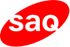  Certificat SAQ Certificat EOQ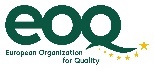  Certificat EOQDonnées personnelles (indiquez votre adresse privée) *indication impérativeDonnées personnelles (indiquez votre adresse privée) *indication impérativeDonnées personnelles (indiquez votre adresse privée) *indication impérativeDonnées personnelles (indiquez votre adresse privée) *indication impérative Monsieur* Madame* Dr. Prof.Prénom*Nom*Rue / No*NPA / Lieu*Date de naissance*Lieu d’origine + canton*
(par ex. Lausanne VD)
uniquement citoyens suissesLieu de naissance*
(par ex. Paris, France)
tous les demandeursE-Mail*Téléphone privéTéléphone prof.Adresse de facturationAdresse de facturationAdresse de facturationAdresse de facturation Privée(voir ci-dessus)(voir ci-dessus)(voir ci-dessus) ProfessionelleAnnotation pour la facture :RenonciationRenonciationRenonciationRenonciation Renonciation: 
(n’est utilisé qu’à des fins statistiques)Je renonce à mon certificat. L’invitation à la recertification est supprimée. Motif de renonciation :Je renonce à mon certificat. L’invitation à la recertification est supprimée. Motif de renonciation :Je renonce à mon certificat. L’invitation à la recertification est supprimée. Motif de renonciation :A remplir par le Service de certification!A remplir par le Service de certification!A remplir par le Service de certification!A remplir par le Service de certification!1. Zert.: Gültigkeit neu: JA     NEIN EOQ-ID: Reg.Nr. Certificats et conditions pour la recertification Certificats et conditions pour la recertification Certificats et conditions pour la recertification Certificats et conditions pour la recertification Certificats et conditions pour la recertification Certificats et conditions pour la recertification Certificats et conditions pour la recertification Certificats et conditions pour la recertification Certificats et conditions pour la recertification CertificatsCertificatsCertificatsCertificatsJustifications nécessaires (○ = exigences obligatoires)Justifications nécessaires (○ = exigences obligatoires)Justifications nécessaires (○ = exigences obligatoires)Justifications nécessaires (○ = exigences obligatoires)Validité Répondant/e et Opérateur/rice Qualité, TQ-Base EOQ Quality Operator Répondant/e et Opérateur/rice Qualité, TQ-Base EOQ Quality Operator Répondant/e et Opérateur/rice Qualité, TQ-Base EOQ Quality Operator Répondant/e et Opérateur/rice Qualité, TQ-Base EOQ Quality Operator1 jour de formation continue 2 ans attestation de pratique1 jour de formation continue 2 ans attestation de pratique1 jour de formation continue 2 ans attestation de pratique1 jour de formation continue 2 ans attestation de pratique5 ans Contrôleur/euse Qualité, TQ1 EOQ Quality Assistant Contrôleur/euse Qualité, TQ1 EOQ Quality Assistant Contrôleur/euse Qualité, TQ1 EOQ Quality Assistant Contrôleur/euse Qualité, TQ1 EOQ Quality Assistant2 jours de formation continue 2 ans attestation de pratique2 jours de formation continue 2 ans attestation de pratique2 jours de formation continue 2 ans attestation de pratique2 jours de formation continue 2 ans attestation de pratique5 ans Analyste Qualité, TQ2 Analyste Qualité, TQ2 Analyste Qualité, TQ2 Analyste Qualité, TQ23 jours de formation continue 2 ans attestation de pratique3 jours de formation continue 2 ans attestation de pratique3 jours de formation continue 2 ans attestation de pratique3 jours de formation continue 2 ans attestation de pratique5 ans Agent SMI / Agent Qualité Agent qualité santé, social et services EOQ Quality Management Representative  Agent SMI / Agent Qualité Agent qualité santé, social et services EOQ Quality Management Representative  Agent SMI / Agent Qualité Agent qualité santé, social et services EOQ Quality Management Representative  Agent SMI / Agent Qualité Agent qualité santé, social et services EOQ Quality Management Representative 3 jours de formation continue 2 audits internes / externes ou 1 Projet2 ans attestation de pratique3 jours de formation continue 2 audits internes / externes ou 1 Projet2 ans attestation de pratique3 jours de formation continue 2 audits internes / externes ou 1 Projet2 ans attestation de pratique3 jours de formation continue 2 audits internes / externes ou 1 Projet2 ans attestation de pratique3 ans Coordinateur SMI Coordinateur SMI Coordinateur SMI Coordinateur SMI3 jours de formation continue 2 audits internes / externes ou 1 Projet2 ans attestation de pratique3 jours de formation continue 2 audits internes / externes ou 1 Projet2 ans attestation de pratique3 jours de formation continue 2 audits internes / externes ou 1 Projet2 ans attestation de pratique3 jours de formation continue 2 audits internes / externes ou 1 Projet2 ans attestation de pratique3 ans Responsable Systèmes de Management Intégrés, TQ3 EOQ Quality Manager  Responsable Systèmes de Management Intégrés, TQ3 EOQ Quality Manager  Responsable Systèmes de Management Intégrés, TQ3 EOQ Quality Manager  Responsable Systèmes de Management Intégrés, TQ3 EOQ Quality Manager 3 jours de formation continue 3 audits internes / externes ou 2 Projets2 ans attestation de pratique3 jours de formation continue 3 audits internes / externes ou 2 Projets2 ans attestation de pratique3 jours de formation continue 3 audits internes / externes ou 2 Projets2 ans attestation de pratique3 jours de formation continue 3 audits internes / externes ou 2 Projets2 ans attestation de pratique3 ans Auditeur interne Auditeur interne Auditeur interne Auditeur interne½ jour de formation continue 3 audits internes comme auditeur½ jour de formation continue 3 audits internes comme auditeur½ jour de formation continue 3 audits internes comme auditeur½ jour de formation continue 3 audits internes comme auditeur3 ans Auditeur des Systèmes de Management Intégrés, TQ4 (cours M  avant 2014) EOQ Quality Auditor EOQ Environmental Auditor EOQ Occupational Health and Safety Auditor Auditeur des Systèmes de Management Intégrés, TQ4 (cours M  avant 2014) EOQ Quality Auditor EOQ Environmental Auditor EOQ Occupational Health and Safety Auditor Auditeur des Systèmes de Management Intégrés, TQ4 (cours M  avant 2014) EOQ Quality Auditor EOQ Environmental Auditor EOQ Occupational Health and Safety Auditor Auditeur des Systèmes de Management Intégrés, TQ4 (cours M  avant 2014) EOQ Quality Auditor EOQ Environmental Auditor EOQ Occupational Health and Safety Auditor3 jours de formation continue 3 Audits - 15 jours au total, dont 9 jours min. sur place. Ou 2 jours en observateur sur site avec un collègue professionnellement reconnuPour chaque certificats EOQ: au moins 1 audit du domaine3 jours de formation continue 3 Audits - 15 jours au total, dont 9 jours min. sur place. Ou 2 jours en observateur sur site avec un collègue professionnellement reconnuPour chaque certificats EOQ: au moins 1 audit du domaine3 jours de formation continue 3 Audits - 15 jours au total, dont 9 jours min. sur place. Ou 2 jours en observateur sur site avec un collègue professionnellement reconnuPour chaque certificats EOQ: au moins 1 audit du domaine3 jours de formation continue 3 Audits - 15 jours au total, dont 9 jours min. sur place. Ou 2 jours en observateur sur site avec un collègue professionnellement reconnuPour chaque certificats EOQ: au moins 1 audit du domaine3 ans Lead Auditeur des Systèmes de Management Intégrés     TQ4 (cours TQ4 à partir de 2014) EOQ QualityLead Auditor EOQ Environmental Auditor EOQ Occupational Health and Safety Auditor Lead Auditeur des Systèmes de Management Intégrés     TQ4 (cours TQ4 à partir de 2014) EOQ QualityLead Auditor EOQ Environmental Auditor EOQ Occupational Health and Safety Auditor Lead Auditeur des Systèmes de Management Intégrés     TQ4 (cours TQ4 à partir de 2014) EOQ QualityLead Auditor EOQ Environmental Auditor EOQ Occupational Health and Safety Auditor Lead Auditeur des Systèmes de Management Intégrés     TQ4 (cours TQ4 à partir de 2014) EOQ QualityLead Auditor EOQ Environmental Auditor EOQ Occupational Health and Safety Auditor3 jours de formation continue 3 Audits - 15 jours au total, dont 9 jours min. sur place. Ou 2 jours en observateur sur site avec un collègue professionnellement reconnu. Au moins un audit dans le rôle de chef d'équipe.Pour chaque certificats EOQ: au moins 1 audit du domaine3 jours de formation continue 3 Audits - 15 jours au total, dont 9 jours min. sur place. Ou 2 jours en observateur sur site avec un collègue professionnellement reconnu. Au moins un audit dans le rôle de chef d'équipe.Pour chaque certificats EOQ: au moins 1 audit du domaine3 jours de formation continue 3 Audits - 15 jours au total, dont 9 jours min. sur place. Ou 2 jours en observateur sur site avec un collègue professionnellement reconnu. Au moins un audit dans le rôle de chef d'équipe.Pour chaque certificats EOQ: au moins 1 audit du domaine3 jours de formation continue 3 Audits - 15 jours au total, dont 9 jours min. sur place. Ou 2 jours en observateur sur site avec un collègue professionnellement reconnu. Au moins un audit dans le rôle de chef d'équipe.Pour chaque certificats EOQ: au moins 1 audit du domaine3 ans Manager/Spécialiste qualité et en affaires réglementaires pour
     dispositifs médicaux Manager/Spécialiste qualité et en affaires réglementaires pour
     dispositifs médicaux Manager/Spécialiste qualité et en affaires réglementaires pour
     dispositifs médicaux Manager/Spécialiste qualité et en affaires réglementaires pour
     dispositifs médicaux3 jours de formation continue 3 audits internes / externes ou 2 Projets2 ans attestation de pratique3 jours de formation continue 3 audits internes / externes ou 2 Projets2 ans attestation de pratique3 jours de formation continue 3 audits internes / externes ou 2 Projets2 ans attestation de pratique3 jours de formation continue 3 audits internes / externes ou 2 Projets2 ans attestation de pratique3 ans Base en Management Qualité et Affaires règlementaires      pour dispositifs médicaux Base en Management Qualité et Affaires règlementaires      pour dispositifs médicaux Base en Management Qualité et Affaires règlementaires      pour dispositifs médicaux Base en Management Qualité et Affaires règlementaires      pour dispositifs médicaux3 jours de formation continue3 audits ou 2 projets du secteur d’activité2 ans attestation de pratique 3 jours de formation continue3 audits ou 2 projets du secteur d’activité2 ans attestation de pratique 3 jours de formation continue3 audits ou 2 projets du secteur d’activité2 ans attestation de pratique 3 jours de formation continue3 audits ou 2 projets du secteur d’activité2 ans attestation de pratique 3 ans Advanced en Management de la qualité pour dispos. médicaux Expert en Management de la qualité pour dispositifs médicaux Advanced en Management de la qualité pour dispos. médicaux Expert en Management de la qualité pour dispositifs médicaux Advanced en Management de la qualité pour dispos. médicaux Expert en Management de la qualité pour dispositifs médicaux Advanced en Management de la qualité pour dispos. médicaux Expert en Management de la qualité pour dispositifs médicaux3 jours de formation continue2 projets du secteur d’activité2 ans attestation de pratique 3 jours de formation continue2 projets du secteur d’activité2 ans attestation de pratique 3 jours de formation continue2 projets du secteur d’activité2 ans attestation de pratique 3 jours de formation continue2 projets du secteur d’activité2 ans attestation de pratique 3 ans Advanced en Affaires règlementaires pour dispositifs médicaux Expert en Affaires règlementaires pour les dispositifs médicaux Advanced en Affaires règlementaires pour dispositifs médicaux Expert en Affaires règlementaires pour les dispositifs médicaux Advanced en Affaires règlementaires pour dispositifs médicaux Expert en Affaires règlementaires pour les dispositifs médicaux Advanced en Affaires règlementaires pour dispositifs médicaux Expert en Affaires règlementaires pour les dispositifs médicaux3 jours de formation continuePreuve du déroulement d'une procédure d'admission 2 ans attestation de pratique 3 jours de formation continuePreuve du déroulement d'une procédure d'admission 2 ans attestation de pratique 3 jours de formation continuePreuve du déroulement d'une procédure d'admission 2 ans attestation de pratique 3 jours de formation continuePreuve du déroulement d'une procédure d'admission 2 ans attestation de pratique 3 ans Agent Métrologue – TM1 Agent Métrologue – TM1 Agent Métrologue – TM1 Agent Métrologue – TM12 jours de formation continue 2 ans attestation de pratique2 jours de formation continue 2 ans attestation de pratique2 jours de formation continue 2 ans attestation de pratique2 jours de formation continue 2 ans attestation de pratique3 ans Gestionnaire logistique Ordonnanceur/se logistique Gestionnaire logistique Ordonnanceur/se logistique Gestionnaire logistique Ordonnanceur/se logistique Gestionnaire logistique Ordonnanceur/se logistique2 jours de formation continue 2 ans attestation de pratique2 jours de formation continue 2 ans attestation de pratique2 jours de formation continue 2 ans attestation de pratique2 jours de formation continue 2 ans attestation de pratique5 ans Planificateur/rice logistique Planificateur/rice logistique Planificateur/rice logistique Planificateur/rice logistique3 jours de formation continue 2 ans attestation de pratique3 jours de formation continue 2 ans attestation de pratique3 jours de formation continue 2 ans attestation de pratique3 jours de formation continue 2 ans attestation de pratique5 ans Responsable système de management environnemental EOQ Environmental Manager Responsable système de management environnemental EOQ Environmental Manager Responsable système de management environnemental EOQ Environmental Manager Responsable système de management environnemental EOQ Environmental Manager3 jours de formation continue3 audits ou 2 projets du secteur d’activité2 ans attestation de pratique 3 jours de formation continue3 audits ou 2 projets du secteur d’activité2 ans attestation de pratique 3 jours de formation continue3 audits ou 2 projets du secteur d’activité2 ans attestation de pratique 3 jours de formation continue3 audits ou 2 projets du secteur d’activité2 ans attestation de pratique 3 ans Gestionnaire en management environnemental Gestionnaire en management environnemental Gestionnaire en management environnemental Gestionnaire en management environnemental3 jours de formation continue3 audits ou 2 projets du secteur d’activité2 ans attestation de pratique3 jours de formation continue3 audits ou 2 projets du secteur d’activité2 ans attestation de pratique3 jours de formation continue3 audits ou 2 projets du secteur d’activité2 ans attestation de pratique3 jours de formation continue3 audits ou 2 projets du secteur d’activité2 ans attestation de pratique3 ans Référent Lean Services Référent Lean Services Référent Lean Services Référent Lean Services3 jours de formation continue1 projet de la branche2 ans attestation de pratique3 jours de formation continue1 projet de la branche2 ans attestation de pratique3 jours de formation continue1 projet de la branche2 ans attestation de pratique3 jours de formation continue1 projet de la branche2 ans attestation de pratique3 ans Chef de projet Lean Services
 Chef de projet Lean Production Chef de projet Lean Services
 Chef de projet Lean Production Chef de projet Lean Services
 Chef de projet Lean Production Chef de projet Lean Services
 Chef de projet Lean Production3 jours de formation continue1 projet de la branche2 ans attestation de pratique3 jours de formation continue1 projet de la branche2 ans attestation de pratique3 jours de formation continue1 projet de la branche2 ans attestation de pratique3 jours de formation continue1 projet de la branche2 ans attestation de pratique5 ans Six Sigma Black Belt ou Lean Six Sigma Black Belt Six Sigma Black Belt ou Lean Six Sigma Black Belt Six Sigma Black Belt ou Lean Six Sigma Black Belt Six Sigma Black Belt ou Lean Six Sigma Black Belt3 jours de formation continue Attestation de participation à 2 projets Six Sigma3 jours de formation continue Attestation de participation à 2 projets Six Sigma3 jours de formation continue Attestation de participation à 2 projets Six Sigma3 jours de formation continue Attestation de participation à 2 projets Six Sigma5 ansSix Sigma ou Lean Six Sigma Yellow Belt     Green Belt   Six Sigma ou Lean Six Sigma Yellow Belt     Green Belt   Six Sigma ou Lean Six Sigma Yellow Belt     Green Belt   Six Sigma ou Lean Six Sigma Yellow Belt     Green Belt   Illimité à partir du 1er janvier 2018. Veuillez vous adresser à la SAQ pour la recerification d'un certificat émis avant cette date.Illimité à partir du 1er janvier 2018. Veuillez vous adresser à la SAQ pour la recerification d'un certificat émis avant cette date.Illimité à partir du 1er janvier 2018. Veuillez vous adresser à la SAQ pour la recerification d'un certificat émis avant cette date.Illimité à partir du 1er janvier 2018. Veuillez vous adresser à la SAQ pour la recerification d'un certificat émis avant cette date.Illimité à partir du 1.1.18InformationsInformationsInformationsInformationsInformationsInformationsInformationsInformationsInformationsRecertificationLes documents suivants sont nécessaires en vue de votre recertification:demande de recertificationcopie de votre certificat SAQfiches complémentaires: tous les points doivent être justifiés pour chaque certificat (p. ex. expérience pratique + formation continue + audits). Pour ce faire, le titulaire du certificat remplit les différentes fiches complémentaires.documents permettant de confirmer les informations consignées dans les fiches complémentaires. Merci de justifier vos indications par des documents appropriés (p. ex. expérience pratique au moyen d’un certificat de travail, journées de formation continue par des attestations de cours, audits via les couvertures de dossier d’audit, etc.). Dans l’impossibilité de fournir de tels documents, ou lorsqu’il s’agit de documents confidentiels, les données peuvent être confirmées par la signature d’un supérieur (avec cachet de l’entreprise).Vous trouverez tous les documents nécessaires sur notre site www.certificationpersonnel.ch. Les demandes de recertification sont à transmettre entre 3 mois avant et 3 mois après la fin de la validité du certificat. Des recertifications tardives ou les recertifications de certificats n’apparaissant pas sur la liste précédente ne sont possible qu’après entente avec l’organisme de certification de personnes.RecertificationLes documents suivants sont nécessaires en vue de votre recertification:demande de recertificationcopie de votre certificat SAQfiches complémentaires: tous les points doivent être justifiés pour chaque certificat (p. ex. expérience pratique + formation continue + audits). Pour ce faire, le titulaire du certificat remplit les différentes fiches complémentaires.documents permettant de confirmer les informations consignées dans les fiches complémentaires. Merci de justifier vos indications par des documents appropriés (p. ex. expérience pratique au moyen d’un certificat de travail, journées de formation continue par des attestations de cours, audits via les couvertures de dossier d’audit, etc.). Dans l’impossibilité de fournir de tels documents, ou lorsqu’il s’agit de documents confidentiels, les données peuvent être confirmées par la signature d’un supérieur (avec cachet de l’entreprise).Vous trouverez tous les documents nécessaires sur notre site www.certificationpersonnel.ch. Les demandes de recertification sont à transmettre entre 3 mois avant et 3 mois après la fin de la validité du certificat. Des recertifications tardives ou les recertifications de certificats n’apparaissant pas sur la liste précédente ne sont possible qu’après entente avec l’organisme de certification de personnes.RecertificationLes documents suivants sont nécessaires en vue de votre recertification:demande de recertificationcopie de votre certificat SAQfiches complémentaires: tous les points doivent être justifiés pour chaque certificat (p. ex. expérience pratique + formation continue + audits). Pour ce faire, le titulaire du certificat remplit les différentes fiches complémentaires.documents permettant de confirmer les informations consignées dans les fiches complémentaires. Merci de justifier vos indications par des documents appropriés (p. ex. expérience pratique au moyen d’un certificat de travail, journées de formation continue par des attestations de cours, audits via les couvertures de dossier d’audit, etc.). Dans l’impossibilité de fournir de tels documents, ou lorsqu’il s’agit de documents confidentiels, les données peuvent être confirmées par la signature d’un supérieur (avec cachet de l’entreprise).Vous trouverez tous les documents nécessaires sur notre site www.certificationpersonnel.ch. Les demandes de recertification sont à transmettre entre 3 mois avant et 3 mois après la fin de la validité du certificat. Des recertifications tardives ou les recertifications de certificats n’apparaissant pas sur la liste précédente ne sont possible qu’après entente avec l’organisme de certification de personnes.RecertificationLes documents suivants sont nécessaires en vue de votre recertification:demande de recertificationcopie de votre certificat SAQfiches complémentaires: tous les points doivent être justifiés pour chaque certificat (p. ex. expérience pratique + formation continue + audits). Pour ce faire, le titulaire du certificat remplit les différentes fiches complémentaires.documents permettant de confirmer les informations consignées dans les fiches complémentaires. Merci de justifier vos indications par des documents appropriés (p. ex. expérience pratique au moyen d’un certificat de travail, journées de formation continue par des attestations de cours, audits via les couvertures de dossier d’audit, etc.). Dans l’impossibilité de fournir de tels documents, ou lorsqu’il s’agit de documents confidentiels, les données peuvent être confirmées par la signature d’un supérieur (avec cachet de l’entreprise).Vous trouverez tous les documents nécessaires sur notre site www.certificationpersonnel.ch. Les demandes de recertification sont à transmettre entre 3 mois avant et 3 mois après la fin de la validité du certificat. Des recertifications tardives ou les recertifications de certificats n’apparaissant pas sur la liste précédente ne sont possible qu’après entente avec l’organisme de certification de personnes.RecertificationLes documents suivants sont nécessaires en vue de votre recertification:demande de recertificationcopie de votre certificat SAQfiches complémentaires: tous les points doivent être justifiés pour chaque certificat (p. ex. expérience pratique + formation continue + audits). Pour ce faire, le titulaire du certificat remplit les différentes fiches complémentaires.documents permettant de confirmer les informations consignées dans les fiches complémentaires. Merci de justifier vos indications par des documents appropriés (p. ex. expérience pratique au moyen d’un certificat de travail, journées de formation continue par des attestations de cours, audits via les couvertures de dossier d’audit, etc.). Dans l’impossibilité de fournir de tels documents, ou lorsqu’il s’agit de documents confidentiels, les données peuvent être confirmées par la signature d’un supérieur (avec cachet de l’entreprise).Vous trouverez tous les documents nécessaires sur notre site www.certificationpersonnel.ch. Les demandes de recertification sont à transmettre entre 3 mois avant et 3 mois après la fin de la validité du certificat. Des recertifications tardives ou les recertifications de certificats n’apparaissant pas sur la liste précédente ne sont possible qu’après entente avec l’organisme de certification de personnes.RecertificationLes documents suivants sont nécessaires en vue de votre recertification:demande de recertificationcopie de votre certificat SAQfiches complémentaires: tous les points doivent être justifiés pour chaque certificat (p. ex. expérience pratique + formation continue + audits). Pour ce faire, le titulaire du certificat remplit les différentes fiches complémentaires.documents permettant de confirmer les informations consignées dans les fiches complémentaires. Merci de justifier vos indications par des documents appropriés (p. ex. expérience pratique au moyen d’un certificat de travail, journées de formation continue par des attestations de cours, audits via les couvertures de dossier d’audit, etc.). Dans l’impossibilité de fournir de tels documents, ou lorsqu’il s’agit de documents confidentiels, les données peuvent être confirmées par la signature d’un supérieur (avec cachet de l’entreprise).Vous trouverez tous les documents nécessaires sur notre site www.certificationpersonnel.ch. Les demandes de recertification sont à transmettre entre 3 mois avant et 3 mois après la fin de la validité du certificat. Des recertifications tardives ou les recertifications de certificats n’apparaissant pas sur la liste précédente ne sont possible qu’après entente avec l’organisme de certification de personnes.RecertificationLes documents suivants sont nécessaires en vue de votre recertification:demande de recertificationcopie de votre certificat SAQfiches complémentaires: tous les points doivent être justifiés pour chaque certificat (p. ex. expérience pratique + formation continue + audits). Pour ce faire, le titulaire du certificat remplit les différentes fiches complémentaires.documents permettant de confirmer les informations consignées dans les fiches complémentaires. Merci de justifier vos indications par des documents appropriés (p. ex. expérience pratique au moyen d’un certificat de travail, journées de formation continue par des attestations de cours, audits via les couvertures de dossier d’audit, etc.). Dans l’impossibilité de fournir de tels documents, ou lorsqu’il s’agit de documents confidentiels, les données peuvent être confirmées par la signature d’un supérieur (avec cachet de l’entreprise).Vous trouverez tous les documents nécessaires sur notre site www.certificationpersonnel.ch. Les demandes de recertification sont à transmettre entre 3 mois avant et 3 mois après la fin de la validité du certificat. Des recertifications tardives ou les recertifications de certificats n’apparaissant pas sur la liste précédente ne sont possible qu’après entente avec l’organisme de certification de personnes.RecertificationLes documents suivants sont nécessaires en vue de votre recertification:demande de recertificationcopie de votre certificat SAQfiches complémentaires: tous les points doivent être justifiés pour chaque certificat (p. ex. expérience pratique + formation continue + audits). Pour ce faire, le titulaire du certificat remplit les différentes fiches complémentaires.documents permettant de confirmer les informations consignées dans les fiches complémentaires. Merci de justifier vos indications par des documents appropriés (p. ex. expérience pratique au moyen d’un certificat de travail, journées de formation continue par des attestations de cours, audits via les couvertures de dossier d’audit, etc.). Dans l’impossibilité de fournir de tels documents, ou lorsqu’il s’agit de documents confidentiels, les données peuvent être confirmées par la signature d’un supérieur (avec cachet de l’entreprise).Vous trouverez tous les documents nécessaires sur notre site www.certificationpersonnel.ch. Les demandes de recertification sont à transmettre entre 3 mois avant et 3 mois après la fin de la validité du certificat. Des recertifications tardives ou les recertifications de certificats n’apparaissant pas sur la liste précédente ne sont possible qu’après entente avec l’organisme de certification de personnes.RecertificationLes documents suivants sont nécessaires en vue de votre recertification:demande de recertificationcopie de votre certificat SAQfiches complémentaires: tous les points doivent être justifiés pour chaque certificat (p. ex. expérience pratique + formation continue + audits). Pour ce faire, le titulaire du certificat remplit les différentes fiches complémentaires.documents permettant de confirmer les informations consignées dans les fiches complémentaires. Merci de justifier vos indications par des documents appropriés (p. ex. expérience pratique au moyen d’un certificat de travail, journées de formation continue par des attestations de cours, audits via les couvertures de dossier d’audit, etc.). Dans l’impossibilité de fournir de tels documents, ou lorsqu’il s’agit de documents confidentiels, les données peuvent être confirmées par la signature d’un supérieur (avec cachet de l’entreprise).Vous trouverez tous les documents nécessaires sur notre site www.certificationpersonnel.ch. Les demandes de recertification sont à transmettre entre 3 mois avant et 3 mois après la fin de la validité du certificat. Des recertifications tardives ou les recertifications de certificats n’apparaissant pas sur la liste précédente ne sont possible qu’après entente avec l’organisme de certification de personnes.Fiche complémentaire AuditPour attester vos audits, merci de remplir la fiche «Audits» et de lui joindre une copie du rapport d’audit correspondant. Les points suivants doivent apparaître :  date de l‘audit,  durée de l’audit,  que le requérant / la requérante a participé/e à l‘audit.
 Le nombre de jours est compté comme suit: jour de l’audit, jour de préparation et jour de suivi = 3 joursFiche complémentaire AuditPour attester vos audits, merci de remplir la fiche «Audits» et de lui joindre une copie du rapport d’audit correspondant. Les points suivants doivent apparaître :  date de l‘audit,  durée de l’audit,  que le requérant / la requérante a participé/e à l‘audit.
 Le nombre de jours est compté comme suit: jour de l’audit, jour de préparation et jour de suivi = 3 joursFiche complémentaire AuditPour attester vos audits, merci de remplir la fiche «Audits» et de lui joindre une copie du rapport d’audit correspondant. Les points suivants doivent apparaître :  date de l‘audit,  durée de l’audit,  que le requérant / la requérante a participé/e à l‘audit.
 Le nombre de jours est compté comme suit: jour de l’audit, jour de préparation et jour de suivi = 3 joursFiche complémentaire Formation continuePour attester vos formations continues, merci de remplir la fiche «Formation continue» et de lui joindre les attestations de participations aux manifestations suivies. La formation continue doit concerner le champ d’activité professionnelle du requérant. Sont prises en compte aussi bien les formations continues internes qu’externes. Fiche complémentaire Formation continuePour attester vos formations continues, merci de remplir la fiche «Formation continue» et de lui joindre les attestations de participations aux manifestations suivies. La formation continue doit concerner le champ d’activité professionnelle du requérant. Sont prises en compte aussi bien les formations continues internes qu’externes. Fiche complémentaire Formation continuePour attester vos formations continues, merci de remplir la fiche «Formation continue» et de lui joindre les attestations de participations aux manifestations suivies. La formation continue doit concerner le champ d’activité professionnelle du requérant. Sont prises en compte aussi bien les formations continues internes qu’externes. Fiche complémentaire Attestation d’expérience pratique Pour attester votre expérience professionnelle, merci de remplir la fiche «Attestation d’expérience pratique» et de lui joindre un certificat de travail ou document équivalent. Vous pouvez également faire signer la fiche par votre supérieur (avec cachet de l’entreprise). Fiche complémentaire Attestation d’expérience pratique Pour attester votre expérience professionnelle, merci de remplir la fiche «Attestation d’expérience pratique» et de lui joindre un certificat de travail ou document équivalent. Vous pouvez également faire signer la fiche par votre supérieur (avec cachet de l’entreprise). Fiche complémentaire Attestation d’expérience pratique Pour attester votre expérience professionnelle, merci de remplir la fiche «Attestation d’expérience pratique» et de lui joindre un certificat de travail ou document équivalent. Vous pouvez également faire signer la fiche par votre supérieur (avec cachet de l’entreprise). EOQLe certificat SAQ constitue la base du certificat EOQ. Ne peuvent donc demander un certificat EOQ que les personnes étant au bénéfice d’un certificat SAQ valide ou en ayant fait la demande. Aucun justificatif supplémentaire n’est exigé. Exception: en cas de certificat SAQ à durée illimitée, les conditions de recertification doivent être remplies. Le nom de certains certificats a été modifié conformément aux directives de l’EOQ: EOQ Quality System Auditor a été remplacé par EOQ Quality Auditor et EOQ Quality Management Technician par EOQ Quality Management Representative.En commandant un certificat EOQ, vous recevez un certificat reconnu à l’échelle européenne. EOQLe certificat SAQ constitue la base du certificat EOQ. Ne peuvent donc demander un certificat EOQ que les personnes étant au bénéfice d’un certificat SAQ valide ou en ayant fait la demande. Aucun justificatif supplémentaire n’est exigé. Exception: en cas de certificat SAQ à durée illimitée, les conditions de recertification doivent être remplies. Le nom de certains certificats a été modifié conformément aux directives de l’EOQ: EOQ Quality System Auditor a été remplacé par EOQ Quality Auditor et EOQ Quality Management Technician par EOQ Quality Management Representative.En commandant un certificat EOQ, vous recevez un certificat reconnu à l’échelle européenne. EOQLe certificat SAQ constitue la base du certificat EOQ. Ne peuvent donc demander un certificat EOQ que les personnes étant au bénéfice d’un certificat SAQ valide ou en ayant fait la demande. Aucun justificatif supplémentaire n’est exigé. Exception: en cas de certificat SAQ à durée illimitée, les conditions de recertification doivent être remplies. Le nom de certains certificats a été modifié conformément aux directives de l’EOQ: EOQ Quality System Auditor a été remplacé par EOQ Quality Auditor et EOQ Quality Management Technician par EOQ Quality Management Representative.En commandant un certificat EOQ, vous recevez un certificat reconnu à l’échelle européenne. EOQLe certificat SAQ constitue la base du certificat EOQ. Ne peuvent donc demander un certificat EOQ que les personnes étant au bénéfice d’un certificat SAQ valide ou en ayant fait la demande. Aucun justificatif supplémentaire n’est exigé. Exception: en cas de certificat SAQ à durée illimitée, les conditions de recertification doivent être remplies. Le nom de certains certificats a été modifié conformément aux directives de l’EOQ: EOQ Quality System Auditor a été remplacé par EOQ Quality Auditor et EOQ Quality Management Technician par EOQ Quality Management Representative.En commandant un certificat EOQ, vous recevez un certificat reconnu à l’échelle européenne. EOQLe certificat SAQ constitue la base du certificat EOQ. Ne peuvent donc demander un certificat EOQ que les personnes étant au bénéfice d’un certificat SAQ valide ou en ayant fait la demande. Aucun justificatif supplémentaire n’est exigé. Exception: en cas de certificat SAQ à durée illimitée, les conditions de recertification doivent être remplies. Le nom de certains certificats a été modifié conformément aux directives de l’EOQ: EOQ Quality System Auditor a été remplacé par EOQ Quality Auditor et EOQ Quality Management Technician par EOQ Quality Management Representative.En commandant un certificat EOQ, vous recevez un certificat reconnu à l’échelle européenne. EOQLe certificat SAQ constitue la base du certificat EOQ. Ne peuvent donc demander un certificat EOQ que les personnes étant au bénéfice d’un certificat SAQ valide ou en ayant fait la demande. Aucun justificatif supplémentaire n’est exigé. Exception: en cas de certificat SAQ à durée illimitée, les conditions de recertification doivent être remplies. Le nom de certains certificats a été modifié conformément aux directives de l’EOQ: EOQ Quality System Auditor a été remplacé par EOQ Quality Auditor et EOQ Quality Management Technician par EOQ Quality Management Representative.En commandant un certificat EOQ, vous recevez un certificat reconnu à l’échelle européenne. EOQLe certificat SAQ constitue la base du certificat EOQ. Ne peuvent donc demander un certificat EOQ que les personnes étant au bénéfice d’un certificat SAQ valide ou en ayant fait la demande. Aucun justificatif supplémentaire n’est exigé. Exception: en cas de certificat SAQ à durée illimitée, les conditions de recertification doivent être remplies. Le nom de certains certificats a été modifié conformément aux directives de l’EOQ: EOQ Quality System Auditor a été remplacé par EOQ Quality Auditor et EOQ Quality Management Technician par EOQ Quality Management Representative.En commandant un certificat EOQ, vous recevez un certificat reconnu à l’échelle européenne. EOQLe certificat SAQ constitue la base du certificat EOQ. Ne peuvent donc demander un certificat EOQ que les personnes étant au bénéfice d’un certificat SAQ valide ou en ayant fait la demande. Aucun justificatif supplémentaire n’est exigé. Exception: en cas de certificat SAQ à durée illimitée, les conditions de recertification doivent être remplies. Le nom de certains certificats a été modifié conformément aux directives de l’EOQ: EOQ Quality System Auditor a été remplacé par EOQ Quality Auditor et EOQ Quality Management Technician par EOQ Quality Management Representative.En commandant un certificat EOQ, vous recevez un certificat reconnu à l’échelle européenne. EOQLe certificat SAQ constitue la base du certificat EOQ. Ne peuvent donc demander un certificat EOQ que les personnes étant au bénéfice d’un certificat SAQ valide ou en ayant fait la demande. Aucun justificatif supplémentaire n’est exigé. Exception: en cas de certificat SAQ à durée illimitée, les conditions de recertification doivent être remplies. Le nom de certains certificats a été modifié conformément aux directives de l’EOQ: EOQ Quality System Auditor a été remplacé par EOQ Quality Auditor et EOQ Quality Management Technician par EOQ Quality Management Representative.En commandant un certificat EOQ, vous recevez un certificat reconnu à l’échelle européenne. CoûtsCertificat SAQ: CHF 140.-- (exempté de TVA)  -  Duplicata certificat SAQ: CHF 100.-- (exempté de TVA)Certificat EOQ: CHF 275.-- (exempté de TVA)  -  Duplicata certificat EOQ: CHF 175.-- (exempté de TVA)Forfait spécial paquet: si vous commandez plusieurs certificats en même temps (par ex. SAQ + EOQ), vous bénéficiez d'une réduction de 10% sur le montant total (exempté de TVA)
CoûtsCertificat SAQ: CHF 140.-- (exempté de TVA)  -  Duplicata certificat SAQ: CHF 100.-- (exempté de TVA)Certificat EOQ: CHF 275.-- (exempté de TVA)  -  Duplicata certificat EOQ: CHF 175.-- (exempté de TVA)Forfait spécial paquet: si vous commandez plusieurs certificats en même temps (par ex. SAQ + EOQ), vous bénéficiez d'une réduction de 10% sur le montant total (exempté de TVA)
CoûtsCertificat SAQ: CHF 140.-- (exempté de TVA)  -  Duplicata certificat SAQ: CHF 100.-- (exempté de TVA)Certificat EOQ: CHF 275.-- (exempté de TVA)  -  Duplicata certificat EOQ: CHF 175.-- (exempté de TVA)Forfait spécial paquet: si vous commandez plusieurs certificats en même temps (par ex. SAQ + EOQ), vous bénéficiez d'une réduction de 10% sur le montant total (exempté de TVA)
CoûtsCertificat SAQ: CHF 140.-- (exempté de TVA)  -  Duplicata certificat SAQ: CHF 100.-- (exempté de TVA)Certificat EOQ: CHF 275.-- (exempté de TVA)  -  Duplicata certificat EOQ: CHF 175.-- (exempté de TVA)Forfait spécial paquet: si vous commandez plusieurs certificats en même temps (par ex. SAQ + EOQ), vous bénéficiez d'une réduction de 10% sur le montant total (exempté de TVA)
CoûtsCertificat SAQ: CHF 140.-- (exempté de TVA)  -  Duplicata certificat SAQ: CHF 100.-- (exempté de TVA)Certificat EOQ: CHF 275.-- (exempté de TVA)  -  Duplicata certificat EOQ: CHF 175.-- (exempté de TVA)Forfait spécial paquet: si vous commandez plusieurs certificats en même temps (par ex. SAQ + EOQ), vous bénéficiez d'une réduction de 10% sur le montant total (exempté de TVA)
CoûtsCertificat SAQ: CHF 140.-- (exempté de TVA)  -  Duplicata certificat SAQ: CHF 100.-- (exempté de TVA)Certificat EOQ: CHF 275.-- (exempté de TVA)  -  Duplicata certificat EOQ: CHF 175.-- (exempté de TVA)Forfait spécial paquet: si vous commandez plusieurs certificats en même temps (par ex. SAQ + EOQ), vous bénéficiez d'une réduction de 10% sur le montant total (exempté de TVA)
CoûtsCertificat SAQ: CHF 140.-- (exempté de TVA)  -  Duplicata certificat SAQ: CHF 100.-- (exempté de TVA)Certificat EOQ: CHF 275.-- (exempté de TVA)  -  Duplicata certificat EOQ: CHF 175.-- (exempté de TVA)Forfait spécial paquet: si vous commandez plusieurs certificats en même temps (par ex. SAQ + EOQ), vous bénéficiez d'une réduction de 10% sur le montant total (exempté de TVA)
CoûtsCertificat SAQ: CHF 140.-- (exempté de TVA)  -  Duplicata certificat SAQ: CHF 100.-- (exempté de TVA)Certificat EOQ: CHF 275.-- (exempté de TVA)  -  Duplicata certificat EOQ: CHF 175.-- (exempté de TVA)Forfait spécial paquet: si vous commandez plusieurs certificats en même temps (par ex. SAQ + EOQ), vous bénéficiez d'une réduction de 10% sur le montant total (exempté de TVA)
CoûtsCertificat SAQ: CHF 140.-- (exempté de TVA)  -  Duplicata certificat SAQ: CHF 100.-- (exempté de TVA)Certificat EOQ: CHF 275.-- (exempté de TVA)  -  Duplicata certificat EOQ: CHF 175.-- (exempté de TVA)Forfait spécial paquet: si vous commandez plusieurs certificats en même temps (par ex. SAQ + EOQ), vous bénéficiez d'une réduction de 10% sur le montant total (exempté de TVA)
PublicationPublicationPublicationPublicationPublicationPublicationPublicationPublicationPublication Oui, je suis d’accord avec la publication de mon nom sur www.certificationpersonnel.ch. Non, je ne souhaite pas que mon nom soit publié sur www.certificationpersonnel.ch.

Si vous commandez un certificat EOQ

 Oui, je suis d’accord avec la publication de mon nom sur www.eoq.org. Non, je ne souhaite pas que mon nom soit publié sur www.eoq.org. Oui, je suis d’accord avec la publication de mon nom sur www.certificationpersonnel.ch. Non, je ne souhaite pas que mon nom soit publié sur www.certificationpersonnel.ch.

Si vous commandez un certificat EOQ

 Oui, je suis d’accord avec la publication de mon nom sur www.eoq.org. Non, je ne souhaite pas que mon nom soit publié sur www.eoq.org. Oui, je suis d’accord avec la publication de mon nom sur www.certificationpersonnel.ch. Non, je ne souhaite pas que mon nom soit publié sur www.certificationpersonnel.ch.

Si vous commandez un certificat EOQ

 Oui, je suis d’accord avec la publication de mon nom sur www.eoq.org. Non, je ne souhaite pas que mon nom soit publié sur www.eoq.org. Oui, je suis d’accord avec la publication de mon nom sur www.certificationpersonnel.ch. Non, je ne souhaite pas que mon nom soit publié sur www.certificationpersonnel.ch.

Si vous commandez un certificat EOQ

 Oui, je suis d’accord avec la publication de mon nom sur www.eoq.org. Non, je ne souhaite pas que mon nom soit publié sur www.eoq.org. Oui, je suis d’accord avec la publication de mon nom sur www.certificationpersonnel.ch. Non, je ne souhaite pas que mon nom soit publié sur www.certificationpersonnel.ch.

Si vous commandez un certificat EOQ

 Oui, je suis d’accord avec la publication de mon nom sur www.eoq.org. Non, je ne souhaite pas que mon nom soit publié sur www.eoq.org. Oui, je suis d’accord avec la publication de mon nom sur www.certificationpersonnel.ch. Non, je ne souhaite pas que mon nom soit publié sur www.certificationpersonnel.ch.

Si vous commandez un certificat EOQ

 Oui, je suis d’accord avec la publication de mon nom sur www.eoq.org. Non, je ne souhaite pas que mon nom soit publié sur www.eoq.org. Oui, je suis d’accord avec la publication de mon nom sur www.certificationpersonnel.ch. Non, je ne souhaite pas que mon nom soit publié sur www.certificationpersonnel.ch.

Si vous commandez un certificat EOQ

 Oui, je suis d’accord avec la publication de mon nom sur www.eoq.org. Non, je ne souhaite pas que mon nom soit publié sur www.eoq.org. Oui, je suis d’accord avec la publication de mon nom sur www.certificationpersonnel.ch. Non, je ne souhaite pas que mon nom soit publié sur www.certificationpersonnel.ch.

Si vous commandez un certificat EOQ

 Oui, je suis d’accord avec la publication de mon nom sur www.eoq.org. Non, je ne souhaite pas que mon nom soit publié sur www.eoq.org. Oui, je suis d’accord avec la publication de mon nom sur www.certificationpersonnel.ch. Non, je ne souhaite pas que mon nom soit publié sur www.certificationpersonnel.ch.

Si vous commandez un certificat EOQ

 Oui, je suis d’accord avec la publication de mon nom sur www.eoq.org. Non, je ne souhaite pas que mon nom soit publié sur www.eoq.org.Accord                                                       Important! Prière de lire, de cocher et d’indiquer lieu et date!Accord                                                       Important! Prière de lire, de cocher et d’indiquer lieu et date!Accord                                                       Important! Prière de lire, de cocher et d’indiquer lieu et date!Accord                                                       Important! Prière de lire, de cocher et d’indiquer lieu et date!Accord                                                       Important! Prière de lire, de cocher et d’indiquer lieu et date!Accord                                                       Important! Prière de lire, de cocher et d’indiquer lieu et date!Accord                                                       Important! Prière de lire, de cocher et d’indiquer lieu et date!Accord                                                       Important! Prière de lire, de cocher et d’indiquer lieu et date!Accord                                                       Important! Prière de lire, de cocher et d’indiquer lieu et date!Prière de cocher!J’affirme que toutes les données sont conformes à la vérité. J’autorise le Service de Certification de personnes à demander toutes précisions utiles aux entreprises / institutions citées. J’accepte le contrôle du certificat et les conditions de recertification du règlement des examens actuel.Pour les auditeurs et assesseurs: Je reconnais le code d’honneur pour auditeurs et assesseurs (sur www.certificationpersonnel.ch).J’affirme que toutes les données sont conformes à la vérité. J’autorise le Service de Certification de personnes à demander toutes précisions utiles aux entreprises / institutions citées. J’accepte le contrôle du certificat et les conditions de recertification du règlement des examens actuel.Pour les auditeurs et assesseurs: Je reconnais le code d’honneur pour auditeurs et assesseurs (sur www.certificationpersonnel.ch).J’affirme que toutes les données sont conformes à la vérité. J’autorise le Service de Certification de personnes à demander toutes précisions utiles aux entreprises / institutions citées. J’accepte le contrôle du certificat et les conditions de recertification du règlement des examens actuel.Pour les auditeurs et assesseurs: Je reconnais le code d’honneur pour auditeurs et assesseurs (sur www.certificationpersonnel.ch).J’affirme que toutes les données sont conformes à la vérité. J’autorise le Service de Certification de personnes à demander toutes précisions utiles aux entreprises / institutions citées. J’accepte le contrôle du certificat et les conditions de recertification du règlement des examens actuel.Pour les auditeurs et assesseurs: Je reconnais le code d’honneur pour auditeurs et assesseurs (sur www.certificationpersonnel.ch).J’affirme que toutes les données sont conformes à la vérité. J’autorise le Service de Certification de personnes à demander toutes précisions utiles aux entreprises / institutions citées. J’accepte le contrôle du certificat et les conditions de recertification du règlement des examens actuel.Pour les auditeurs et assesseurs: Je reconnais le code d’honneur pour auditeurs et assesseurs (sur www.certificationpersonnel.ch).J’affirme que toutes les données sont conformes à la vérité. J’autorise le Service de Certification de personnes à demander toutes précisions utiles aux entreprises / institutions citées. J’accepte le contrôle du certificat et les conditions de recertification du règlement des examens actuel.Pour les auditeurs et assesseurs: Je reconnais le code d’honneur pour auditeurs et assesseurs (sur www.certificationpersonnel.ch).J’affirme que toutes les données sont conformes à la vérité. J’autorise le Service de Certification de personnes à demander toutes précisions utiles aux entreprises / institutions citées. J’accepte le contrôle du certificat et les conditions de recertification du règlement des examens actuel.Pour les auditeurs et assesseurs: Je reconnais le code d’honneur pour auditeurs et assesseurs (sur www.certificationpersonnel.ch).J’affirme que toutes les données sont conformes à la vérité. J’autorise le Service de Certification de personnes à demander toutes précisions utiles aux entreprises / institutions citées. J’accepte le contrôle du certificat et les conditions de recertification du règlement des examens actuel.Pour les auditeurs et assesseurs: Je reconnais le code d’honneur pour auditeurs et assesseurs (sur www.certificationpersonnel.ch).Lieu:           Lieu:           Lieu:           Lieu:           Lieu:           Date:           Date:           Date:           Date:           Recours et retrait en cas d’usage illégitimeRecours et retrait en cas d’usage illégitimeRecours et retrait en cas d’usage illégitimeRecours et retrait en cas d’usage illégitimeRecours et retrait en cas d’usage illégitimeRecours et retrait en cas d’usage illégitimeRecours et retrait en cas d’usage illégitimeRecours et retrait en cas d’usage illégitimeRecours et retrait en cas d’usage illégitimeEn cas de décision négative, il est possible, dans les 20 jours, de déposer un recours écrit auprès du Comité de programme du Service de certification des personnes. Le certificat reste la propriété de la SAQ. En cas d’usage illégitime, la SAQ se réserve le droit de retirer le certificat.En cas de décision négative, il est possible, dans les 20 jours, de déposer un recours écrit auprès du Comité de programme du Service de certification des personnes. Le certificat reste la propriété de la SAQ. En cas d’usage illégitime, la SAQ se réserve le droit de retirer le certificat.En cas de décision négative, il est possible, dans les 20 jours, de déposer un recours écrit auprès du Comité de programme du Service de certification des personnes. Le certificat reste la propriété de la SAQ. En cas d’usage illégitime, la SAQ se réserve le droit de retirer le certificat.En cas de décision négative, il est possible, dans les 20 jours, de déposer un recours écrit auprès du Comité de programme du Service de certification des personnes. Le certificat reste la propriété de la SAQ. En cas d’usage illégitime, la SAQ se réserve le droit de retirer le certificat.En cas de décision négative, il est possible, dans les 20 jours, de déposer un recours écrit auprès du Comité de programme du Service de certification des personnes. Le certificat reste la propriété de la SAQ. En cas d’usage illégitime, la SAQ se réserve le droit de retirer le certificat.En cas de décision négative, il est possible, dans les 20 jours, de déposer un recours écrit auprès du Comité de programme du Service de certification des personnes. Le certificat reste la propriété de la SAQ. En cas d’usage illégitime, la SAQ se réserve le droit de retirer le certificat.En cas de décision négative, il est possible, dans les 20 jours, de déposer un recours écrit auprès du Comité de programme du Service de certification des personnes. Le certificat reste la propriété de la SAQ. En cas d’usage illégitime, la SAQ se réserve le droit de retirer le certificat.En cas de décision négative, il est possible, dans les 20 jours, de déposer un recours écrit auprès du Comité de programme du Service de certification des personnes. Le certificat reste la propriété de la SAQ. En cas d’usage illégitime, la SAQ se réserve le droit de retirer le certificat.En cas de décision négative, il est possible, dans les 20 jours, de déposer un recours écrit auprès du Comité de programme du Service de certification des personnes. Le certificat reste la propriété de la SAQ. En cas d’usage illégitime, la SAQ se réserve le droit de retirer le certificat.Envoi du dossier completEnvoi du dossier completEnvoi du dossier completEnvoi du dossier completEnvoi du dossier completEnvoi du dossier completEnvoi du dossier completEnvoi du dossier completEnvoi du dossier completPar la poste: SAQ Swiss Association for Quality, Certification Personnel, Ramuzstrasse 15, CH-3027 BernPar e-mail: pc@saq.chPar la poste: SAQ Swiss Association for Quality, Certification Personnel, Ramuzstrasse 15, CH-3027 BernPar e-mail: pc@saq.chPar la poste: SAQ Swiss Association for Quality, Certification Personnel, Ramuzstrasse 15, CH-3027 BernPar e-mail: pc@saq.chPar la poste: SAQ Swiss Association for Quality, Certification Personnel, Ramuzstrasse 15, CH-3027 BernPar e-mail: pc@saq.chPar la poste: SAQ Swiss Association for Quality, Certification Personnel, Ramuzstrasse 15, CH-3027 BernPar e-mail: pc@saq.chPar la poste: SAQ Swiss Association for Quality, Certification Personnel, Ramuzstrasse 15, CH-3027 BernPar e-mail: pc@saq.chPar la poste: SAQ Swiss Association for Quality, Certification Personnel, Ramuzstrasse 15, CH-3027 BernPar e-mail: pc@saq.chPar la poste: SAQ Swiss Association for Quality, Certification Personnel, Ramuzstrasse 15, CH-3027 BernPar e-mail: pc@saq.chPar la poste: SAQ Swiss Association for Quality, Certification Personnel, Ramuzstrasse 15, CH-3027 BernPar e-mail: pc@saq.chRemarque, complémentsRemarque, complémentsRemarque, complémentsRemarque, complémentsRemarque, complémentsRemarque, complémentsRemarque, complémentsRemarque, complémentsRemarque, complémentsA remplir par le Service de certification!A remplir par le Service de certification!A remplir par le Service de certification!A remplir par le Service de certification!A remplir par le Service de certification!A remplir par le Service de certification!A remplir par le Service de certification!A remplir par le Service de certification!A remplir par le Service de certification!Geprüft am:Geprüft am:Vollständig Vollständig Vollständig  JA     Nein JA     NeinFehlende Unterlagen:  Antr.     PN     FN.     ANEingefordert   Mail     Brief Fehlende Unterlagen:  Antr.     PN     FN.     ANEingefordert   Mail     Brief Fehlende Unterlagen:  Antr.     PN     FN.     ANEingefordert   Mail     Brief Fehlende Unterlagen:  Antr.     PN     FN.     ANEingefordert   Mail     Brief Kontrolliert durch:Kontrolliert durch:Kontrolliert durch:Kontrolliert durch:Kontrolliert durch:Geprüft amGeprüft amVollständig Vollständig Vollständig  JA     Nein JA     Nein Angenommen   Abgelehnt Angenommen   Abgelehnt Angenommen   Abgelehnt Angenommen   AbgelehntKontrolliert durch:Kontrolliert durch:Kontrolliert durch:Kontrolliert durch:Kontrolliert durch:Entscheid vom:Entscheid vom:AngenommenAngenommenAngenommen JA     Nein JA     Nein Angenommen   Abgelehnt Angenommen   AbgelehntBegründung:Begründung:Entschieden durch:Verantwortliche•r ZertifizierungsprogrammEntschieden durch:Verantwortliche•r ZertifizierungsprogrammEntschieden durch:Verantwortliche•r ZertifizierungsprogrammEntschieden durch:Verantwortliche•r ZertifizierungsprogrammEntschieden durch:Verantwortliche•r Zertifizierungsprogramm